Are you looking for an Apprenticeship?TasTAFE can help!Register now for our Apprenticeship Info Night to find out everything you need to know about Australian apprenticeships and traineeships.Wednesday 24 August, 2022 – 6pm Live on the TasTAFE Facebook Page. This event is ideal for school and college students, parents and carers of school students, or anyone of any age who is considering an apprenticeship! It doesn’t matter if you are a school leaver or still at secondary school, are looking to re-enter the workforce after a break away, or interested in changing careers – undertaking an apprenticeship is a great option!Listen to our expert apprenticeship panel discuss:Why apprenticeships are a great career optionWhat’s involved with an apprenticeshipHow the apprenticeship system worksWhat employers are looking for when hiring an apprenticeApprentices and employers will share their inspiring storiesFollowing the event, you’ll also have access to our Jobs Board where you can check out some of the apprenticeship opportunities currently available with Tasmanian employers.Register now at www.tastafe.tas.edu.au/apprenticeship-night or Scan QR code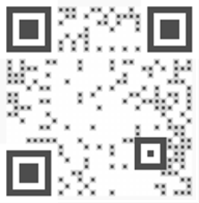 